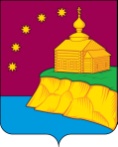 АДМИНИСТРАЦИЯСЕЛЬСКОГО ПОСЕЛЕНИЯ МАЛЫЙ АТЛЫМОктябрьского районаХанты-Мансийского автономного округа – ЮгрыПОСТАНОВЛЕНИЕ« 11 »   июня   2019г.                                                            №      146        с. Малый АтлымО создании комиссии по профилактике терроризма и экстремизма на территории муниципального образования сельское поселение Малый АтлымНа основании положений Федерального закона от 06.10.2003 г. № 131-ФЗ «Об общих принципах организации местного самоуправления в Российской Федерации» и во исполнение требований Федеральных законов от 06.03.2006г. № 35-ФЗ «О противодействии терроризму», от 25.07.2002г. № 114-ФЗ «О противодействии экстремистской деятельности», Указа Президента Российской Федерации от 15.06.2006г. № 116 «О мерах по противодействию терроризму»:1. Создать межведомственную комиссию по противодействию терроризму и экстремистской деятельности в муниципальном образовании сельское поселение Малый Атлым.2.Утвердить: - Положение о межведомственной комиссии по противодействию терроризму и экстремистской деятельности в муниципальном образовании сельское поселение Малый Атлым согласно приложению № 1; - состав межведомственной комиссии по противодействию терроризму и экстремистской деятельности в муниципальном образовании сельское поселение Малый Атлым согласно приложению № 2; 3. Обнародовать настоящее постановление путем размещения на информационных стендах, официальном сайте муниципального образования сельское поселение Малый Атлым.4. Настоящее постановление вступает в силу после его официального обнародования.5. Контроль за выполнением постановления оставляю за собой.Глава сельского поселения Малый Атлым                                   Дейнеко С.В.Приложение 1 к постановлению администрациисельского поселения Малый Атлымот 11.06.2019г. № 146  ПОЛОЖЕНИЕ О МЕЖВЕДОМСТВЕННОЙ КОМИССИИ ПО ПРОТИВОДЕЙСТВИЮ ТЕРРОРИЗМУ И ЭКСТРЕМИСТСКОЙ ДЕЯТЕЛЬНОСТИ В МУНИЦИПАЛЬНОМ ОБРАЗОВАНИИ СЕЛЬСКОЕ ПОСЕЛЕНИЕ МАЛЫЙ АТЛЫМ  1. Общие положения 1.1. Межведомственная комиссия по противодействию терроризму и экстремистской деятельности муниципального образования сельское поселение Малый Атлым создана в целях улучшения взаимодействия субъектов противодействия экстремистской деятельности, повышения эффективности системы профилактических мер, направленных на выявление и устранение причин и условий, способствующих осуществлению терроризма и экстремистской деятельности. 1.2. В своей деятельности комиссия руководствуется Конституцией Российской Федерации, федеральными законами, федеральными подзаконными актами, законами Ханты-Мансийского автономного округа - Югры, постановлениями и распоряжениями Губернатора автономного округа, постановлениями и распоряжениями Правительства автономного округа, Уставом муниципального образования сельское поселение Малый Атлым, решениями совета поселения, а также настоящим Положением.1.3. Комиссия является межведомственным коллегиальным органом муниципального образования сельское поселение Малый Атлым.1.4. Комиссия организует свою работу во взаимодействии с органами законодательной и исполнительной власти Ханты-Мансийского автономного округа - Югры, а также с территориальными органами федеральных органов исполнительной власти, учреждениями, предприятиями, организациями независимо от ведомственной принадлежности и организационно-правовых форм, общественными объединениями, расположенными на территории муниципального образования.1.5. Цель деятельности комиссии - обеспечение общественной безопасности и правопорядка, защита конституционных прав и свобод граждан на территории муниципального образования сельское поселение Малый Атлым. 2. Задачи комиссии Задачами комиссии являются:2.1. Активизация участия муниципального образования в профилактике терроризма и экстремистской деятельности и улучшение взаимодействия с органами исполнительной власти Ханты-Мансийского автономного округа - Югры и органами местного самоуправления.2.2. Вовлечение в работу по противодействию терроризму и экстремистской деятельности предприятий, учреждений, организаций всех форм собственности, а также общественных объединений, расположенных на территории муниципального образования сельское поселение Малый Атлым.2.3. Организация мониторинга политических, социально-экономических и иных процессов, оказывающих влияние на ситуацию в области противодействия экстремизму и терроризму.2.4. Разработка предложений по принятию профилактических мер, направленных на предупреждение терроризма и экстремистской деятельности, в том числе на выявление и последующее устранение причин и условий, способствующих осуществлению терроризма и экстремистской деятельности на территории муниципального образования сельское поселение Малый Атлым2.5. Разработка предложений по совершенствованию нормативной правовой базы Ханты-Мансийского автономного округа - Югры в сфере противодействия терроризма и экстремистской деятельности.2.6. Повышение общего уровня правовой культуры граждан, создание системы стимулов для ведения законопослушного образа жизни.3. Основные функции комиссииКомиссия в соответствии с возложенными на нее задачами: 3.1. Определяет с учетом складывающейся криминогенной ситуации, особенностей муниципального образования сельское поселение Малый Атлым и других обстоятельств приоритетные направления, цели и задачи в сфере противодействия терроризму и экстремистской деятельности.3.2. Осуществляет планирование деятельности в сфере противодействия терроризму и экстремистской деятельности.3.3. Контролирует реализацию программ и планов противодействия терроризму и экстремистской деятельности.3.4. Оказывает содействие и необходимую помощь учреждениям, предприятиям, организациям независимо от ведомственной принадлежности и организационно-правовых форм, общественным объединениям, расположенным на территории муниципального образования, организациям в организации деятельности по противодействию терроризму и экстремистской деятельности.3.5. Организует обмен опытом работы, в том числе в рамках межмуниципального сотрудничества.4. Полномочия комиссии4.1. Решения, принимаемые комиссией в пределах ее компетенции, обязательны для исполнения территориальными органами федеральных органов исполнительной власти, учреждениями, предприятиями, организациями независимо от ведомственной принадлежности и организационно-правовых форм, общественными объединениями, расположенными на территории муниципального образования и принимающими участие в профилактике терроризма и экстремизма.4.2. Комиссия в соответствии с возложенными задачами и функциями имеет право: 4.2.1. Проводить комплексный анализ состояния предупреждения экстремистской деятельности на территории муниципального образования сельское поселение Малый Атлым с последующей подготовкой рекомендаций по улучшению работы по противодействию терроризму и экстремистской деятельности.4.2.2. Представлять антитеррористической комиссии Октябрьского района информацию о состоянии предупреждения терроризму и экстремистской деятельности, вносить предложения по повышению ее эффективности.4.2.3. Заслушивать на заседании комиссии отчеты представителей территориальных органов местного самоуправления, учреждений, предприятий, организаций независимо от ведомственной принадлежности и организационно-правовых форм, общественных объединений, расположенных на территории муниципального образования.4.2.4. Запрашивать и получать в пределах своей компетенции от органов местного самоуправления, территориальных органов федеральных органов исполнительной власти, учреждений, предприятий, организаций независимо от ведомственной принадлежности и организационно-правовых форм, общественных объединений необходимую для ее деятельности информацию, документы и материалы. 4.2.5. Направлять своих представителей для участия в работе коллегий, заседаниях и совещаниях органов исполнительной власти, межведомственных комиссий муниципальных образований по вопросам, отнесенным к компетенции комиссии. 4.2.6. Вносить в установленном порядке предложения о распределении финансовых средств и материальных ресурсов, направляемых на предупреждение терроризма и экстремистской деятельности.4.2.7. Образовывать при необходимости экспертные комиссии, рабочие группы, привлекать специалистов для проведения разработок, экспертиз, научных исследований в сфере противодействия терроризму и экстремистской деятельности. 4.2.8. Вносить в установленном порядке предложения по вопросам, требующим решения антитеррористической комиссии Октябрьского района.4.2.9. Организовывать разработку и рассматривать проекты программ по предупреждению терроризма и экстремистской деятельности в муниципальном образовании сельское поселение Малый Атлым.4.2.10. Принимать необходимые организационные меры по повышению качественного уровня проведения профилактических мер.4.2.11. Рассматривать возможность использования новых форм, методов и технологий в предупреждении экстремистской деятельности.4.2.12. Вносить Главе поселения предложения об изменении персонального состава комиссии, внесении изменений и дополнений в настоящее Положение.4.2.13. Выступать инициатором размещения тематической социально значимой рекламы и информации в муниципальном образовании сельское поселение Малый Атлым, касающейся противодействия терроризму и экстремистской деятельности.5. Регламент работы комиссии5.1. Комиссию возглавляет председатель, а в его отсутствие - один из заместителей председателя по его поручению. 5.2. Председатель комиссии руководит деятельностью комиссии, определяет перечень, сроки и порядок рассмотрения вопросов на ее заседаниях; председательствует на заседаниях комиссии.5.3. Ответственный секретарь комиссии:- обеспечивает подготовку документов и материалов, необходимых для рассмотрения на заседаниях комиссии;- ведет протоколы заседаний комиссии;- обеспечивает подготовку запросов, проектов решений и других материалов и документов, касающихся выполнения функций и задач комиссии;- оформляет и рассылает решения комиссии и выписки из них, а также выполняет поручения, связанные с их реализацией;- организует оповещение членов комиссии о проведении очередного заседания. 5.4. Заседания комиссии проводятся по мере необходимости, но не реже одного раза в квартал, и считаются правомочными при участии не менее 2/3 от установленного числа членов комиссии.5.5. Решения комиссии принимаются простым большинством голосов членов комиссии, присутствующих на заседании. В случае равенства голосов голос председательствующего комиссии является решающим.5.6. Члены комиссии обладают равными правами при обсуждении вопросов и принятии решений. В случае несогласия с принятым решением каждый член комиссии вправе изложить письменно особое мнение, которое подлежит обязательному приобщению к протоколу.5.7. Решения комиссии оформляются протоколом и подписываются председательствующим на заседании и ответственным секретарем. 5.8. В рамках комиссии могут создаваться рабочие группы по отдельным направлениям деятельности или для решения конкретной проблемы в сфере противодействия терроризму и экстремистской деятельности.5.9. Председатель комиссии, а в его отсутствие - заместитель председателя, вправе перенести очередное заседание или назначить дополнительное. 5.10. Наряду с членами комиссии участие в ее заседании могут принимать лица, приглашенные для участия в обсуждении отдельных вопросов повестки дня. 5.11. Комиссия осуществляет свою деятельность в соответствии с планом работы, принимаемым на заседании комиссии и утверждаемым ее председателем. 5.12. Информационно-аналитическое обеспечение деятельности комиссии осуществляют представители Администрации поселения, входящие в состав комиссии.Приложение 2 к постановлению администрациисельского поселения Малый Атлымот 11.06.2019г. № 146 СОСТАВ МЕЖВЕДОМСТВЕННОЙ КОМИССИИ ПО ПРОТИВОДЕЙСТВИЮ ТЕРРОРИЗМУ И ЭКСТРЕМИСТСКОЙ ДЕЯТЕЛЬНОСТИ В МУНИЦИПАЛЬНОМ ОБРАЗОВАНИИ СЕЛЬСКОЕ ПОСЕЛЕНИЕ МАЛЫЙ АТЛЫМКолташкова П.А.                                 - главный специалист по жизнеобеспечению в                                                         с. Большой Атлым  Сысуева И.Ю.                                    – главный специалист по работе с детьми и                                                        молодежью, социальным вопросам Шмелев А.А.                                     - депутат Совета депутатов сельского                             поселения Малый АтлымВинарь Анна Евгеньевна - заместитель главы сельского поселения Малый Атлым, председатель комиссии;Беззубов Андрей Леонидович- главный специалист по благоустройству поселения, ЧС и ОПБ, зам. председателя  комиссии.Члены комиссии:Качубей А.П.                             - главный специалист по жизнеобеспечению в п. Большие Леуши                                                                                                                                 